Monday and Tuesday Worksheets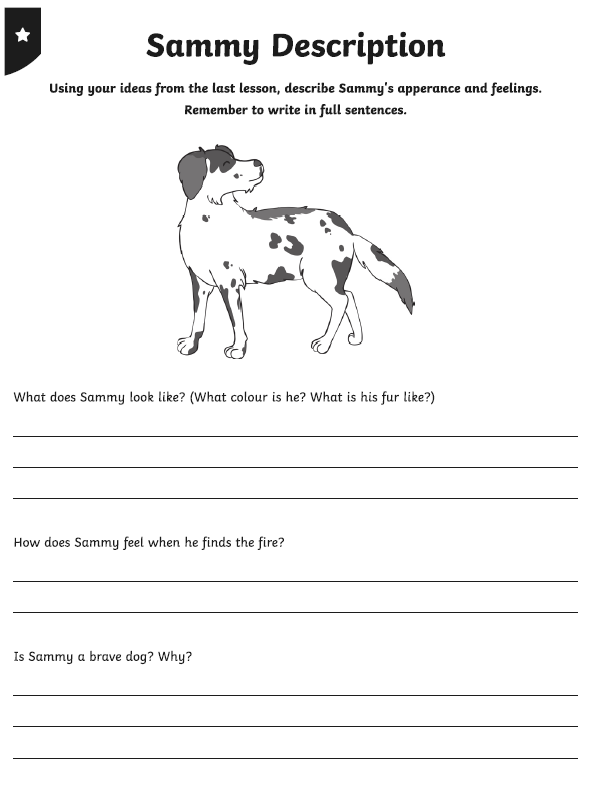 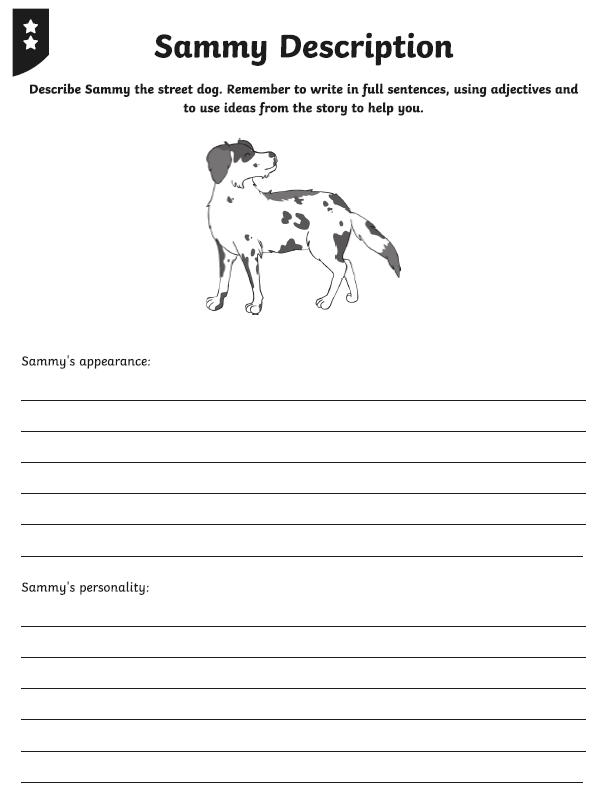 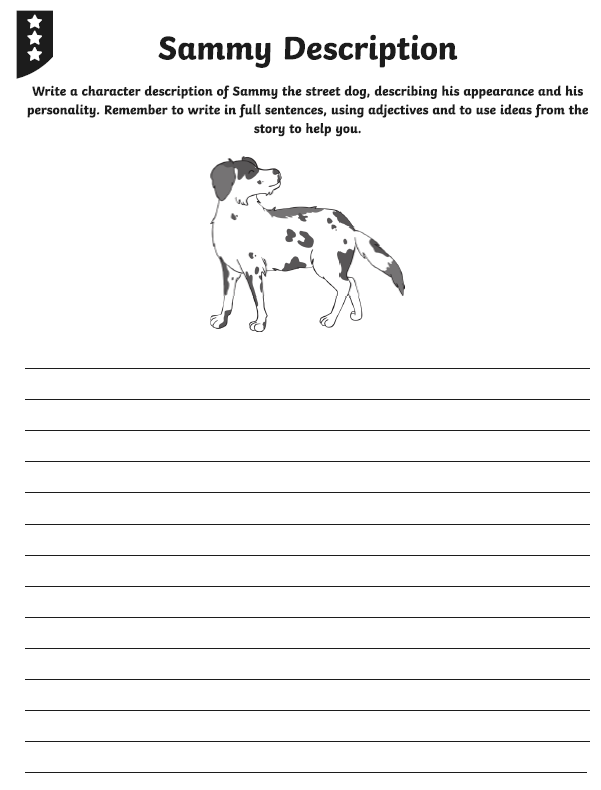 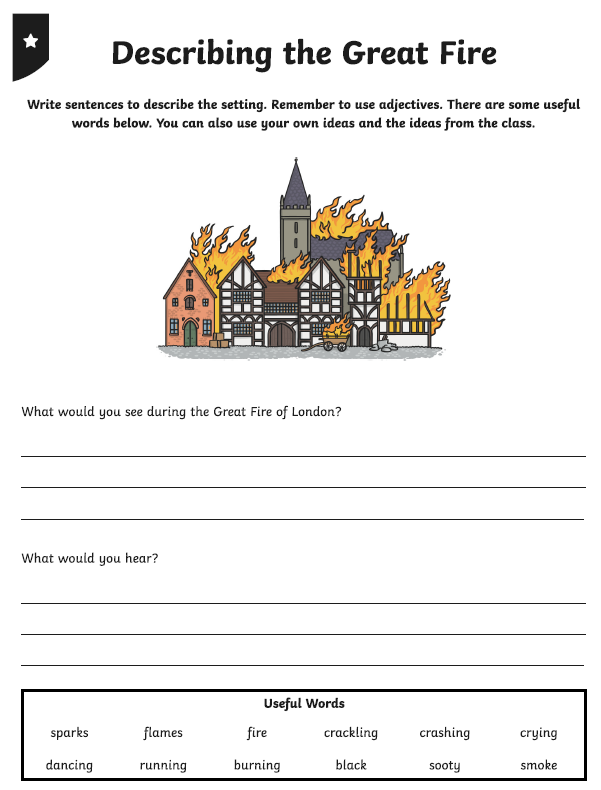 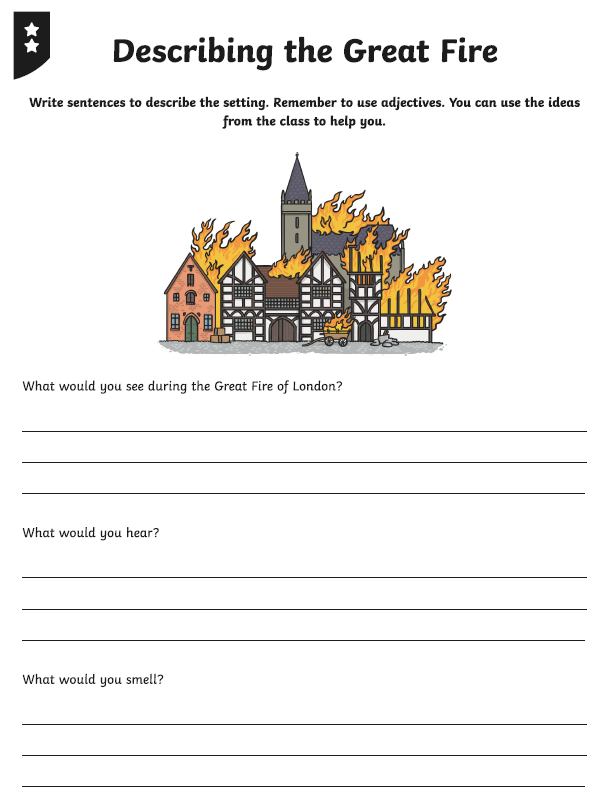 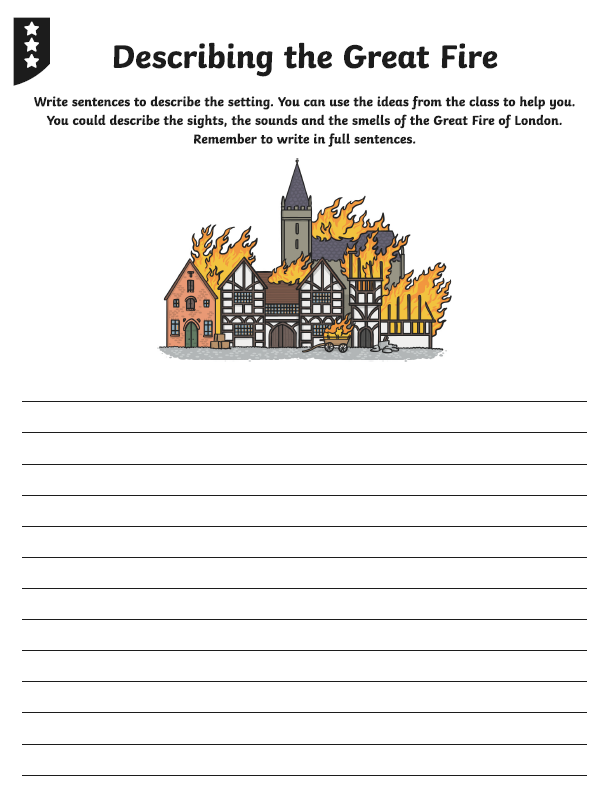 